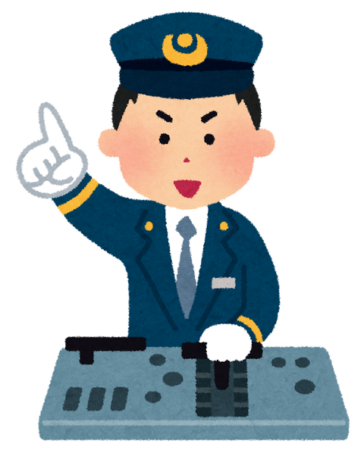 Let’s use the train! Excuse me!I want to go…- from Sannomiya to Nara-  from Nishi Akashi to Sakurajima (USJ!)- Kansai Airport to KyotoCould you tell me how to get there? B. How much is it? C. What can I do there?Help the customer by giving him the three pieces of requested information (A,B and C), for the three different routes.3 つの異なるルートについて、要求された 3 つの情報 (A、B、C) を顧客に提供して顧客をサポートします。1.  	A.B.	C.. 2.	A.	B.	C..3.	A.	B.	C.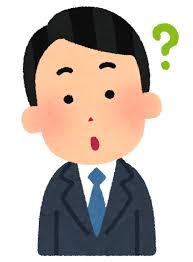 EXAMPLE: Q. Could you tell me how to get to Namba from Osaka?大阪から難波までの行き方を教えていただけますか？ A, First, take the Osaka Loop Line to Tennoji station. Then change to Yamatoji line. Get off at Namba Station.A. まずは大阪環状線で天王寺駅へ。 そこから大和路線に乗り換えます。 なんば駅で下車。Q. How much is it? 			B. It costs 240 yen. (Use Google maps to find the price)Q. いくらですか？ 			B.. 240円です。 （料金はGoogleマップをご利用ください）Q. What can I do there?		 C.. You can see the Glico man. Q.そこで何ができるのですか？	 	C. グリコマンが見えます。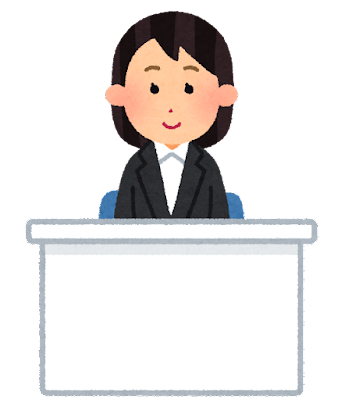 ATTENTION!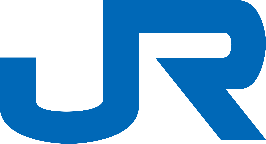 